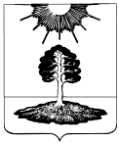 ДУМА закрытого административно-территориальногообразования Солнечный Тверской областиШЕСТОЙ СОЗЫВРЕШЕНИЕСтатья 1Утвердить основные характеристики бюджета ЗАТО Солнечный Тверской области (далее – местный бюджет) на 2023 год:1) общий объем доходов местного бюджета в сумме 143 193 286.00 руб.;2) общий объем расходов местного бюджета в сумме 143 193 286.00 руб.;3) дефицит равным нулю.Утвердить основные характеристики местного бюджета на 2024 и 2025 годы:1) общий объем доходов местного бюджета на 2024 год в сумме 125 924 244.00 руб. и на 2025 год в сумме 120 784 747.00 руб.;2) общий объем расходов местного бюджета на 2024 год в сумме 125 924 244.00 руб., в том числе условно утвержденные расходы в сумме 2 089 250.00 руб. и на 2025 год в сумме 120 784 747.00 руб., в том числе условно утвержденные расходы в сумме 3 892 065.00 руб.;3) дефицит (профицит) равным нулю.Утвердить объем межбюджетных трансфертов, получаемых из других бюджетов бюджетной системы Российской Федерации, в 2023 году в сумме 120 776 200.00 руб., в 2024 году в сумме 103 373 300.00 руб., в 2025 году в сумме 97 972 500.00 руб.Утвердить источники финансирования дефицита местного бюджета на 2023 и на плановый период 2024 и 2025 годов согласно приложению 1 к настоящему Решению.Статья 2Установить, что в соответствии со статьями 16.6, 75.1 и 78.2 Федерального закона от 10.01.2002 № 7-ФЗ «Об охране окружающей среды» средства от платы за негативное воздействие на окружающую среду, штрафов, установленных Кодексом Российской Федерации об административных правонарушениях за административные правонарушения в области охраны окружающей среды и природопользования, административных штрафов, установленных законом Тверской области от 14.07.2003 N 46-ЗО 
«Об административных правонарушениях» за административные правонарушения в области охраны окружающей среды и природопользования, зачисленные в местный бюджет, от платежей по искам о возмещении вреда, причиненного окружающей среде, в том числе водным объектам, вследствие нарушений обязательных требований, а также от платежей, уплачиваемых при добровольном возмещении вреда, причиненного окружающей среде, в том числе водным объектам, вследствие нарушений обязательных требований, зачисленные в местный бюджет, направляются на выявление и оценку объектов накопленного вреда окружающей среде и (или) организацию работ по ликвидации накопленного вреда окружающей среде в случае наличия на территории муниципального образования Тверской области ЗАТО Солнечный объектов накопленного вреда окружающей среде, а в случае их отсутствия - на иные мероприятия по предотвращению и (или) снижению негативного воздействия хозяйственной и иной деятельности на окружающую среду, сохранению и восстановлению природной среды, рациональному использованию и воспроизводству природных ресурсов, обеспечению экологической безопасности в соответствии с планом мероприятий, указанных в пункте 1 статьи 16.6, пункте 1 статьи 75.1 и пункте 1 статьи 78.2 Федерального закона от 10.01.2002 № 7-ФЗ «Об охране окружающей среды», муниципального образования Тверской области ЗАТО Солнечный.Статья 3Учесть в местном бюджете прогнозируемые доходы местного бюджета по группам, подгруппам, статьям, подстатьям и элементам доходов классификации доходов бюджетов Российской Федерации на 2023 год и на плановый период 2024 и 2025 годов согласно приложению 2 к настоящему Решению.Статья 41. Утвердить в пределах общего объема расходов, установленного статьей 1 настоящего Решения, распределение бюджетных ассигнований местного бюджета по разделам и подразделам классификации расходов бюджетов на 2023 год и на плановый период 2024 и 2025 годов согласно приложению 3 к настоящему Решению. 2. Утвердить распределение бюджетных ассигнований местного бюджета по разделам, подразделам, целевым статьям (муниципальным программам и непрограммным направлениям деятельности), группам видов расходов классификации расходов бюджетов на 2023 год и на плановый период 2024 и 2025 годов согласно приложению 4 к настоящему Решению. 3. Утвердить ведомственную структуру расходов местного бюджета по главным распорядителям бюджетных средств, разделам, подразделам, целевым статьям (муниципальным программам и непрограммным направлениям деятельности), группам видов расходов классификации расходов бюджетов на 2023 год и на плановый период 2024 и 2025 годов согласно приложению 5 к настоящему Решению.4. Утвердить объем и распределение бюджетных ассигнований по целевым статьям (муниципальным программам Тверской области и непрограммным направлениям деятельности), группам видов расходов классификации расходов бюджетов на 2023 год и на плановый период 2024 и 2025 годов согласно приложению 6 к настоящему Решению.Статья 5Утвердить общий объем бюджетных ассигнований, направляемых на исполнение публичных нормативных обязательств на 2023 год в сумме 671 840,0 руб., на 2024 год в сумме 671 840,0 руб., на 2025 год в сумме 671 840,0 руб. согласно приложению 7 к настоящему Решению.Статья 6Утвердить объем бюджетных ассигнований муниципального дорожного фонда муниципального образования Тверской области ЗАТО Солнечный на 2023 год в сумме 13 429 355,0 руб., на 2024 год в сумме 13 778 680,0 руб., 2025 год в сумме 14 068 630,0 руб.Статья 7Установить, что средства, поступающие в местный бюджет в виде субсидий, субвенций, иных межбюджетных трансфертов в 2023 году в сумме 42 714 200,0 руб., в 2024 году в сумме 42 354 300,0 руб., в 2025 году в сумме 42 943 500,0 руб. направляются:на ремонт дворовых территорий многоквартирных домов, проездов к дворовым территориям многоквартирных домов населенных пунктов в 2023 году в сумме 2 802 700,0 руб., в 2024 году в сумме 2 914 800,0 руб., в 2025 году в сумме 3 031 400,0 руб.;на осуществление капитального ремонта и ремонта улично-дорожной сети в 2023 году в сумме 2 665 400,0 руб., в 2024 году в сумме 2 772 000,0 руб., в 2025 году в сумме 2 809 900,0 руб.;на проведение мероприятий в целях обеспечения безопасности дорожного движения на автомобильных дорогах общего пользования местного значения в 2023 году в сумме 149 200,0 руб., в 2024 году в сумме 155 100,0 руб., в 2025 году в сумме 161 300,0 руб.;на организацию бесплатного горячего питания обучающихся, получающих начальное общее образование в государственных и муниципальных образовательных организациях в 2023 году в сумме 732 300,0 руб., в 2024 году в сумме 732 300,0 руб., в 2025 году в сумме 732 300,0 руб.;на поддержку социальных маршрутов внутреннего водного транспорта в 2023 году в сумме 8 439 600,0 руб., в 2024 году в сумме 8 720 400,0 руб., в 2025 году в сумме 9 013 300,0 руб.;на организацию отдыха детей в каникулярное время в 2023 году в сумме 128 800,0 руб., в 2024 году в сумме 128 800,0 руб., в 2025 году в сумме 128 800,0 руб.;на организацию участия детей и подростков в социально значимых региональных проектах в 2023 году в сумме 24 600,0 руб., в 2024 году в сумме 24 600,0 руб., в 2025 году в сумме 24 600,0 руб.;на повышение заработной платы педагогическим работникам муниципальных организаций дополнительного образования в 2023 году в сумме 2 245 700,0 руб., в 2024 году в сумме 2 245 700,0 руб., в 2025 году в сумме 2 245 700,0 руб.;на повышение заработной платы работникам муниципальных учреждений культуры Тверской области в 2023 году в сумме 2 298 100,0 руб., в 2024 году в сумме 2 298 100,0 руб., в 2025 году в сумме 2 298 100,0 руб.;на компенсацию части платы, взимаемой с родителей (законных представителей) за присмотр и уход за детьми, посещающими образовательные организации, реализующие образовательные программы дошкольного образования в 2023 году в сумме 272 700,0 руб., в 2024 году в сумме 272 700,0 руб., в 2025 году в сумме 272 700,0 руб.;на осуществление первичного воинского учета на территориях, где отсутствуют военные комиссариаты в 2023 году в сумме 118 400,0 руб., в 2024 году в сумме 123 600,0 руб., в 2025 году в сумме 127 800,0 руб.;на ежемесячное денежное вознаграждение за классное руководство педагогическим работникам государственных и муниципальных общеобразовательных организаций в 2023 году в сумме 856 400,0 руб., в 2024 году в сумме 856 400,0 руб., в 2025 году в сумме 856 400,0 руб.;на государственную регистрацию актов гражданского состояния в 2023 году в сумме 55 300,0 руб., в 2024 году в сумме 58 400,0 руб., в 2025 году в сумме 58 400,0 руб.;на финансовое обеспечение реализации государственных полномочий по созданию, исполнению полномочий и обеспечению деятельности комиссий по делам несовершеннолетних в 2023 году в сумме 336 300,0 руб., в 2024 году в сумме 339 800,0 руб., в 2025 году в сумме 343 400,0 руб.;на обеспечение гарантий прав граждан на получение общедоступного и бесплатного дошкольного, начального общего, основного общего, среднего (полного) общего образования, а также дополнительного образования в муниципальных общеобразовательных учреждениях Тверской области в 2023 году в сумме 12 533 600,0 руб., в 2024 году в сумме 12 533 600,0 руб., в 2025 году в сумме 12 533 600,0 руб.;на осуществление органами местного самоуправления отдельных государственных полномочий Тверской области в сфере осуществления дорожной деятельности в 2023 году в сумме 3 073 700,0 руб., в 2024 году в сумме 3 196 600,0 руб., в 2025 году в сумме 3 324 400,0 руб.;на финансовое обеспечение реализации государственных полномочий Тверской области по созданию административных комиссий и определению перечня должностных лиц, уполномоченных составлять протоколы об административных правонарушениях в 2023 году в сумме 79 900,0 руб., в 2024 году в сумме 79 900,0 руб., в 2025 году в сумме 79 900,0 руб.;на обеспечение государственных гарантий реализации прав на получение общедоступного и бесплатного дошкольного образования в муниципальных дошкольных образовательных организациях Тверской области в 2023 году в сумме 4 901 500,0 руб., в 2024 году в сумме 4 901 500,0 руб., в 2025 году в сумме 4 901 500,0 руб.;на приобретение и установку детских игровых комплексов в 2023 году в сумме 1 000 000,0 руб.Статья 8Утвердить в составе расходов местного бюджета размер резервного фонда Администрации муниципального образования Тверской области ЗАТО Солнечный в 2023 году в сумме 50 000,0 руб., в 2024 году в сумме 50 000,0 руб., в 2025 году в сумме 50 000,0 руб.Статья 91. Установить верхний предел муниципального внутреннего долга ЗАТО Солнечный Тверской области на 1 января 2024 года равным нулю, в том числе верхний предел долга по муниципальным гарантиям в размере, равном нулю.Установить объем расходов на обслуживание муниципального внутреннего долга ЗАТО Солнечный Тверской области на 2023 год равном нулю.2. Установить верхний предел муниципального внутреннего долга ЗАТО Солнечный Тверской области на 1 января 2025 года равным нулю, в том числе верхний предел долга по муниципальным гарантиям в размере, равном нулю.Установить объем расходов на обслуживание муниципального внутреннего долга ЗАТО Солнечный Тверской области на 2024 год равном нулю.3. Установить верхний предел муниципального долга ЗАТО Солнечный Тверской области на 1 января 2026 года равным нулю, в том числе верхний предел долга по муниципальным гарантиям в размере, равном нулю.Установить объем расходов на обслуживание муниципального внутреннего долга ЗАТО Солнечный Тверской области на 2025 год равном нулю.Статья 10Администрация муниципального образования Тверской области ЗАТО Солнечный не вправе привлекать бюджетные кредиты для финансирования дефицита местного бюджета, покрытия временных кассовых разрывов, возникающих при исполнении местного бюджета.Статья 111. Заключение и оплата получателями средств местного бюджета муниципальных контрактов (договоров), исполнение которых осуществляется за счет средств местного бюджета, производятся в пределах, доведенных им по кодам классификации расходов местного бюджета лимитов бюджетных обязательств и с учетом принятых и неисполненных обязательств, если иное не предусмотрено федеральным законодательством, законодательством Тверской области.2. Получатель средств местного бюджета при заключении муниципальных контрактов (договоров) на поставку товаров, выполнение работ, оказание услуг вправе предусматривать авансовые платежи:1) в размере 100 процентов суммы муниципального контракта (договора) - по муниципальным контрактам (договорам):а) о предоставлении услуг связи;б) о подписке на печатные издания и об их приобретении;в) об обучении, в том числе на курсах повышения квалификации и семинарах;г) об участии в семинарах;д) о приобретении авиа- и железнодорожных билетов;е) о приобретении билетов для проезда городским и пригородным транспортом;ж) на приобретение путевок на санаторно-курортное лечение;з) по договорам обязательного страхования гражданской ответственности владельцев транспортных средств;и) по расходам, связанным с участием органами местного самоуправления муниципального образования Тверской области ЗАТО Солнечный в международных, общероссийских, межрегиональных, региональных мероприятиях;й) по расходам, связанным с организацией и проведением органами местного самоуправления муниципального образования Тверской области ЗАТО Солнечный международных, общероссийских, межрегиональных, региональных мероприятий;к) по муниципальным контрактам (договорам) о поставке товаров, выполнении работ, оказании услуг, связанных со строительным процессом, по следующему перечню:подключение (технологическое присоединение) к сетям инженерно-технического обеспечения;определение и предоставление технических условий подключения объекта к сетям инженерно-технического обеспечения;подготовка рыбоводно-биологических обоснований;проведение лабораторных исследований и испытаний;изготовление схем расположения земельного участка на кадастровом плане (карте) соответствующей территории;изготовление межевого плана;изготовление акта выбора земельного участка под строительство объекта;чертеж градостроительного плана земельного участка;оплата восстановительной стоимости сносимых зеленых насаждений;оплата услуг субъектов естественных монополий.л) на приобретение (выпуск) сертификата ключа проверки электронной подписи с ключевым носителем и связанного с ним программного обеспечения;2) в размере, не превышающем 30 процентов суммы муниципального контракта (договора), по остальным муниципальным контрактам (договорам) (если иное не предусмотрено законодательством) в соответствии с решением Администрации муниципального образования ЗАТО Солнечный.Статья 12 Глава (глава администрации) муниципального образования Тверской области ЗАТО Солнечный, Администрация муниципального образования Тверской области ЗАТО Солнечный не вправе принимать в 2023 году решения об увеличении численности муниципальных служащих и работников муниципальных бюджетных и муниципальных казенных учреждений муниципального образования Тверской области ЗАТО Солнечный, за исключением случаев, связанных с увеличением объема полномочий и функций органов местного самоуправления муниципального образования Тверской области ЗАТО Солнечный, обусловленных изменением федерального, регионального законодательства и муниципальных правовых актов.Статья 13В сводную бюджетную роспись дополнительно к основаниям, установленным пунктом 3 статьи 217 Бюджетного кодекса Российской Федерации, могут быть внесены изменения, в том числе путем введения новых кодов классификации расходов местного бюджета, в соответствии с решениями руководителя финансового органа муниципального образования Тверской области ЗАТО Солнечный без внесения изменений в настоящее решение по следующим основаниям:1) на сумму остатков по состоянию на 1 января текущего финансового года целевых средств, поступивших из федерального бюджета и областного бюджета в местный бюджет и не использованных в отчетном финансовом году, подлежащих использованию в текущем финансовом году на те же цели при наличии потребности в них в соответствии решением главного администратора бюджетных средств;2) на сумму остатков по состоянию на 1 января текущего финансового года целевых средств, поступивших от государственной корпорации - Фонда содействия реформированию жилищно-коммунального хозяйства в местный бюджет и не использованных в отчетном финансовом году, подлежащих использованию в текущем финансовом году на те же цели;3) в случае увеличения объема бюджетных ассигнований дорожного фонда текущего финансового года на сумму остатков по состоянию на 1 января текущего финансового года средств дорожного фонда, не использованных в отчетном финансовом году;4) при утверждении законом Тверской области об областном бюджете на текущий финансовый год, правовыми актами Правительства Тверской области распределения межбюджетных трансфертов, имеющих целевое назначение, предоставляемых из областного бюджета местному бюджету, и (или) заключения с областными органами исполнительной власти соглашений о предоставлении из областного бюджета местному бюджету межбюджетных трансфертов, имеющих целевое назначение;5) при перераспределении бюджетных ассигнований по отдельным разделам, подразделам, целевым статьям и группам видов расходов бюджета в рамках муниципальной программы Тверской области в пределах общего объема бюджетных ассигнований, выделенных главному администратору (администратору) муниципальной программы ЗАТО Солнечный;6) при внесении изменений в Порядок формирования и применения кодов бюджетной классификации Российской Федерации, их структуру и принципы назначения;7) при перераспределении бюджетных ассигнований по отдельным разделам, подразделам, целевым статьям и группам видов расходов бюджета, выделенных на реализацию муниципальной программы Тверской области, в пределах общего объема бюджетных ассигнований, утвержденных муниципальной программой Тверской области в текущем финансовом году, на сумму средств, необходимых для обеспечения выполнения условий получения средств областного бюджета, установленных Правительством Тверской области, по согласованию с Министерством финансов Тверской области.Статья 14Настоящее Решение вступает в силу с 1 января 2023 года. ЗАТО СолнечныйО бюджете муниципального образования Тверской областиЗАТО Солнечный на 2023 год и плановый период 2024 и 2025 годовГлава ЗАТО СолнечныйВ.А. ПетровПредседатель Думы ЗАТО СолнечныйЕ.А. Гаголина